О внесении изменений в постановление администрации г. Канска от 24.10.2013 № 1509В соответствии с Трудовым кодексом Российской Федерации, Федеральным законом от 06.10.2003 № 131-ФЗ «Об общих принципах организации местного самоуправления в Российской Федерации», Решением Канского городского Совета депутатов от 25.09.2013 № 52-274 «О Положении о системах оплаты труда работников муниципальных учреждений города Канска», руководствуясь статьями 30, 35 Устава города Канска, ПОСТАНОВЛЯЮ:Внести в постановление администрации г. Канска от 24.10.2013 № 1509 «О Примерном положении об оплате труда работников муниципальных учреждений» (далее – Постановление) следующие изменения:Заголовок Постановления изложить в следующей редакции:«О Примерном положении об оплате труда работников органов местного самоуправления города Канска и их функциональных подразделений, по должностям, не отнесенным к муниципальным должностям и должностям муниципальной службы»;Пункт 1 Постановления изложить в следующей редакции:«1. Утвердить Примерное положение об оплате труда работников органов местного самоуправления города Канска и их функциональных подразделений, по должностям, не отнесенным к муниципальным должностям и должностям муниципальной службы согласно приложению.»;В приложении к Постановлению «Примерное положение об оплате труда работников муниципальных учреждений» (далее – Положение):Наименование Положения изложить в следующей редакции:«Примерное положение об оплате труда работников органов местного самоуправления города Канска и их функциональных подразделений, по должностям, не отнесенным к муниципальным должностям и должностям муниципальной службы»;В разделе 1 «Общие положения»:пункт 1.1 изложить в следующей редакции:«1.1. Настоящее Примерное положение об оплате труда работников органов местного самоуправления города Канска и их функциональных подразделений, по должностям, не отнесенным к муниципальным должностям и должностям муниципальной службы (далее – Положение) регулирует порядок и условия оплаты труда работников муниципальных казенных учреждений органов местного самоуправления города Канска и их функциональных подразделений, по должностям, не отнесенным к муниципальным должностям и должностям муниципальной службы, финансируемых за счет средств городского бюджета (далее – работники учреждений).»;пункт 1.2 изложить в следующей редакции:«1.2. Положение предусматривает систему оплаты труда работников учреждений на основе окладов (должностных окладов), ставок заработной платы по квалификационным уровням профессиональных квалификационных групп (далее – ПКГ) с учетом требований к уровню квалификации, с применением выплат компенсационного и стимулирующего характера.»;пункт 1.6 дополнить предложением следующего содержания:«Размеры и сроки индексации определяются решением Канского городского Совета депутатов о бюджете города Канска.»;В разделе 2 «Оклады (должностные оклады), ставки заработной платы»:пункт 2.1 изложить в следующей редакции:«2.1. Размеры окладов (должностных окладов), ставок заработной платы работников учреждений устанавливаются на основе требований к уровню квалификации, которые необходимы для осуществления соответствующей профессиональной деятельности, с учетом сложности и объема выполняемой работы.»;пункт 2.2 изложить в следующей редакции:«2.2. Размеры окладов (должностных окладов), ставок заработной платы работников учреждений устанавливаются не ниже минимальных размеров окладов (должностных окладов), ставок заработной платы, определяемых по ПКГ и отдельным должностям, не включенным в профессиональные квалификационные группы (далее – минимальные размеры окладов (должностных окладов), ставок заработной платы).»;в пункте 2.3:абзац первый изложить в следующей редакции:«Минимальные размеры окладов (должностных окладов), ставок заработной платы работников учреждений, занимающих должности служащих, устанавливаются на основе отнесения занимаемых ими должностей к ПКГ, утвержденным Приказом Министерства здравоохранения и социального развития Российской Федерации от 29.05.2008 № 247н «Об утверждении профессиональных квалификационных групп общеотраслевых должностей руководителей, специалистов и служащих» в следующих размерах:»;в строке первой таблицы слова «Минимальный размер оклада (должностного оклада), ставки заработной платы, руб.» заменить словами «Размер оклада (должностного оклада), ставки заработной платы, руб.»;в пункте 2.4:абзац первый изложить в следующей редакции:«Минимальные размеры окладов (должностных окладов), ставок заработной платы работников учреждений, осуществляющих профессиональную деятельность по профессиям рабочих, устанавливаются на основе ПКГ, утвержденных Приказом Министерства здравоохранения и социального развития Российской Федерации от 29.05.2008 № 248н «Об утверждении профессиональных квалификационных групп общеотраслевых профессий рабочих», в следующих размерах:»;в строке первой таблицы слова «Минимальный размер оклада (должностного оклада), ставки заработной платы, руб.» заменить словами «Размер оклада (должностного оклада), ставки заработной платы, руб.»;В разделе 3 «Виды, размеры и условия осуществления выплат компенсационного характера»:пункт 3.2 изложить в следующей редакции:«3.2. Выплаты компенсационного характера работникам учреждений, занятым на работах с вредными и (или) опасными условиями труда, устанавливаются в соответствии со статьей 147 Трудового кодекса Российской Федерации. Конкретные размеры выплат за работу с вредными и (или) опасными условиями труда устанавливаются по результатам проведения специальной оценки условий труда или по итогам аттестации рабочего места, проведенной до 1 января 2014 года.»;в абзаце втором пункта 3.5.2 слова «- в размере» заменить словами «устанавливается и ежемесячно выплачивается в размере»;В разделе 4 «Выплаты стимулирующего характера»:абзац четвертый пункта 4.2 изложить в следующей редакции:«персональные выплаты (с учетом сложности, напряженности и особого режима работы, в целях обеспечения региональной выплаты и заработной платы работника на уровне размера минимальной заработной платы (минимального размера оплаты труда));»;пункт 4.6 изложить в следующей редакции:«4.6. Конкретный размер персональных выплат работникам учреждений устанавливается руководителем.Размер персональной надбавки пересматривается при изменении функциональных обязанностей работника, сложности, напряженности и особого режима работы.»;в пункте 4.7:абзац восьмой изложить в следующей редакции:«Выплаты по итогам работы за квартал, год предельным размером не ограничиваются и выплачиваются в пределах утвержденного фонда оплаты труда. Конкретный размер выплат может определяться как в процентах к окладу (должностному окладу), ставке заработной платы работника, так и в абсолютном размере.»;абзац одиннадцатый изложить в следующей редакции:«На сумму стимулирующих выплат по итогам работы за год начисляются районный коэффициент и процентная надбавка за работу в местностях с особыми климатическими условиями.»;абзац двенадцатый изложить в следующей редакции:«Работникам, уволенным (кроме работников, уволенных переводом в другие муниципальные казенные учреждения органов местного самоуправления города Канска и их функциональные подразделения) в период, принятый в качестве расчетного для установления выплат по итогам работы за год, выплаты не выплачиваются.»;пункт 4.8 изложить в следующей редакции:«4.8. С учетом специфики деятельности органов местного самоуправления города Канска, его функциональных подразделений, критерии оценки результативности и качества труда работников учреждений, определенные пунктами 4.3 – 4.4 Положения, могут детализироваться, конкретизироваться, дополняться и уточняться в локальных актах учреждений.»;пункт 4.9 изложить в следующей редакции:«4.9. Оценка результативности и качества труда работников учреждений для установления выплат стимулирующего характера, за исключением персональных выплат, осуществляется дифференцированно в зависимости от объема и качества выполняемой работы, успешного выполнения сложных работ, высокой результативности работы и личного вклада в коллективные результаты работы руководителем соответствующего функционального подразделения органа местного самоуправления города Канска, с которым работник состоит в трудовых правоотношениях, а в органах местного самоуправления города Канска, где отсутствуют функциональные подразделения, – непосредственно руководителем.Решение об осуществлении конкретных видов и размеров выплат стимулирующего характера по критериям оценки результативности и качества труда работникам учреждений принимается руководителем, и оформляется локальным актом учреждения.»;Обозначение приложения к Положению изложить в следующей редакции:«Приложение к Примерному положению об оплате труда работников органов местного самоуправления города Канска и их функциональных подразделений, по должностям, не отнесенным к муниципальным должностям и должностям муниципальной службы».Ведущему  специалисту  Отдела  культуры  администрации  г. Канска А.В. Назаровой опубликовать настоящее постановление в газете «Официальный Канск» и разместить на официальном сайте муниципального образования город Канск в сети Интернет.Контроль за исполнением настоящего постановления возложить на заместителя главы города по экономике и финансам Н.В. Кадач.Постановление вступает в силу со дня его официального  опубликования и распространяется на правоотношения, возникшие с 01.01.2016.Глава города Канска                                                                                     Н.Н. Качан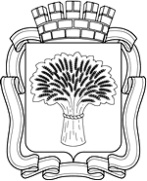 Российская ФедерацияАдминистрация города Канска
Красноярского краяПОСТАНОВЛЕНИЕРоссийская ФедерацияАдминистрация города Канска
Красноярского краяПОСТАНОВЛЕНИЕРоссийская ФедерацияАдминистрация города Канска
Красноярского краяПОСТАНОВЛЕНИЕРоссийская ФедерацияАдминистрация города Канска
Красноярского краяПОСТАНОВЛЕНИЕ31.05.2016 г.№471